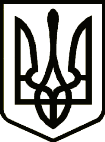 УКРАЇНАТЕТІЇВСЬКА МІСЬКА РАДАТЕТІЇВСЬКОГО РАЙОНУ КИЇВСЬКОЇ ОБЛАСТІДВАДЦЯТЬ ЧЕТВЕРТА СЕСІЯ СЬОМОГО СКЛИКАННЯ             РІШЕННЯм. Тетіїв Про стан реформування вторинного рівня надання медичної допомоги в Тетіївському районі           В зв’язку з реформуванням системи охорони здоров’я в Україні, відповідно до ст. 25  Закону України "Про місцеве самоврядування в Україні", міська рада                                                       В И Р І Ш И Л А:          Інформацію головного лікаря  КП « КНП «Тетіївська  центральнарайонна лікарня»  Крохмального  А.С. про стан реформування вторинного рівня надання медичної допомоги в Тетіївському районі, прийняти до відома.                Міський голова                                      Р.В.Майструк 24.10.2019р. №   705 - 24 –VIIНачальник юридичного відділу                                                      Н.М.Складена